Cumbria Prayer Diary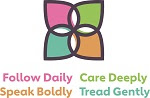 APRIL 2024Praying with our fellow Christians in Cumbria, together with our link dioceses of Northern Argentina, Stavanger and ZululandFor full information of the Anglican Communion please visit https://www.anglicancommunion.org/resources/cycle-of-prayer.aspxIf you wish to have a physical copy sent to you, please let Sarah Marshall-Ellison know via email Sarah.Marshall-Ellison@carlislediocese.org.ukAt the end of the prayer diary are prayers for Peace in Ukraine, Israel and Gaza and the Vision Prayer.Week Thirteen Theme - EasterSunday 31st March – Easter SundayEaster – for Easter Day, for the gift of Christ’s Risen Life, for the good news of life lived in all its fullness.God for All - Pray that our vision might be renewed, that we might have ears to hear and eyes to see all that God is doing in our world. World Church - The Church in the Province of the West IndiesBishop Rob – Easter Morning service at the CathedralJohn DonneJohn Donne is a leading churchman of the seventeenth century.  As Dean of Dublin and then of St Paul’s London, he is a pre-eminent representative of the metaphysical poets.Easter Monday 1st AprilEaster – for the vocation to be Christ’s disciples among all Christians in Cumbria, and to walk his risen life.World Church - The Diocese of Damaturu – The Church of Nigeria (Anglican Communion)Easter Tuesday 2nd AprilEaster – for our children and young people that all may know the Easter story, and value the message of new life in their lives.World Church - The Diocese of Dar-es-Salaam – The Anglican Church of TanzaniaEaster Wednesday 3rd AprilEaster – for those who are elderly in our congregations, giving thanks for a lifetime witness to the resurrection and Gospel message of love.World Church - The Diocese of Davao – The Episcopal Church in the PhilippinesEaster Thursday 4th AprilEaster – for vocations as missionaries and pioneers, to reach a new generation with the call of the gospel.World Church - The Diocese of Saint Davids – The Church in WalesEaster Friday 5th AprilEaster – for vocations to the ordained and religious life, for young people to be called into the service of the church and nation.World Church - The Diocese of Delaware – The Episcopal ChurchEaster Saturday 6th AprilEaster – for the renewal of the church and faith in our country, for a renewed love of the Gospel and for a refreshed vision of our nation’s lifeWorld Church - The Diocese of Delhi – The Church of North India (United)Week Fourteen Theme - Western Dales MCSunday 7th April – Low SundayMC – for St Andrew’s, Sedbergh; Cornerstone Community Church; St Mark’s, Cautley; St John the Evangelist, Firbank; St John the Baptist, Garsdale; Garsdale Low Smithy Chapel; Holy Trinity, Howgill; All Saints, Killington; St John the Evangelist, Cowgill; St Andrew’s, Dent; Dentdale Methodist Church and Hawes Junction ChapelGod for All - pray that during these forty Great Days of Easter, our discipleship may be renewed that we may follow Jesus daily.World Church - The Episcopal / Anglican Province of AlexandriaMonday 8th AprilMC – for our clergy: Andy Burgess, Ashley Henderson, Christine Brown and Lindsay Gray and for Judith Bush, Pam Dent and Heather FraserWorld Church - The Diocese of Derby – The Church of EnglandTuesday 9th AprilDietrich BonhoefferDietrich Bonhoeffer founded the Confessing Church in Germany in 1933, which was an underground church outlawed by the Nazis. Bonhoeffer is regarded by many as the most influential theologian of the twentieth century, in his letters from prison he foresaw the future church as embodying a new form of monasticism.  His legacy is found in many different forms of prayer communities across the world.MC – please pray for Messy Church (2nd Sundays), Teatime Church (4th Sundays) and Ignite Youth group (Fortnightly Tuesdays)World Church - The Diocese of Derry and Raphoe – The Church of IrelandWednesday 10th AprilMC – for Wednesday coffee mornings in Sedbergh, Community Corner in Dent and Open House in SedberghWorld Church - The Diocese of Dhaka – The Church of BangladeshBishop Rob – leading Kendal Deanery Chapter day at Rydal HallThursday 11th April MC – for Teatime Church, a new outreach to families at our local primary school, and Walking PilgrimsWorld Church - The Diocese of San Diego – The Episcopal ChurchFriday 12th April MC - pray for people’s tiredness levels, knowing what to put down and what to take on, and for growing ecumenical relationships between the churches.World Church - The Diocese of Divine Hope – Igreja Anglicana de Mocambique e AngolaSaturday 13th AprilMC - pray as we discern roles and responsibilities in the Mission Community going forward, and seek God in knowing where to place our resources and energy.World Church - The Diocese of Dogura – The Anglican Church of Papua New GuineaWeek Fifteen Theme – Two Rivers MCSunday 14th April – 2nd Sunday of EasterMC - St James, Wigton Road Methodist Church, Newtown Road Methodist Church, St Barnabas, St Luke’s, St Michael’s and St Mark’sGod for All - pray for all in our local community who care for someone else, the practical acts of kindness and generosity and love.World Church - The Anglican Church in Aotearoa, New Zealand and PolynesiaBishop Rob – at St James’s, Hutton in the ForestMonday 15th AprilMC – for our clergy: Nina Orchard, Iain McIntyre, Amanda Quinn, David Newlove, Mark Attwood and Simon Bickersteth, our Readers Julie Graham, Mark Hurley, Rob Cook, Robert Cox, Liz Borlase and Richard Stewart and Authorised Lay Ministers Kathy Howe, Maria Holmes and Gemma McMannus World Church - The Diocese of Doko – The Church of Nigeria (Anglican Communion)Bishop Rob – BLT Pastoral Meeting, God for All meeting, and the licensing of Michelle Woodcock at St John the Evangelist, GrayriggTuesday 16th AprilMC – please pray for the future of Network Youth Church, which has been without leaders since the departure of Kristian Tjemsland & Sophie Smith.Pray for the various Messy Church services taking place across the Mission Community.  For Kate (Children & Families Worker – St James) and Femi (Youth Worker – St James) and for St Michael’s & St Mark’s following the departure earlier this year of their youth worker, Sarah.World Church – The Diocese of Dominican Republic – The Episcopal ChurchBishop Rob – Meeting with Archbishops and Diocesan Bishops in LondonWednesday 17th AprilMC – for the Ministry of Cornerstone & the Op Shop on Denton Street (Community Breakfast, After School Drop In, Renew Well Being Café) and the Community Shed and Rev Chris Harwood and Garry Ion. Pray for the work of Street Pastors and Kathy Howe who heads up this team. Pray for more people to join the Street Pastors.World Church - The Diocese of Dornakal – The Church of South India (United)Bishop Rob – Meeting with Archbishops and Diocesan Bishops in LondonThursday 18th April MC - Pray for the Diocesan DIP Bid, and plans to engage in church planting in the west of Carlisle. Pray that God will call the right people to Carlisle to lead this important work.World Church - The Diocese of Down and Dromore – The Church of IrelandBishop Rob – Meeting with Archbishops and Diocesan Bishops in LondonFriday 19th April MC - for vision as we seek God’s will for his church in the Two Rivers Mission Community. For a growing sense of God’s presence and purpose across the churches. Please pray that we have a heart for mission, and a longing to see our community transformed by the power of Jesus.World Church - The Diocese of Dublin and Glendalough – The Church of IrelandSaturday 20th April MC - pray for those who are discerning whether God is calling them to Cumbria to take on the leadership of Network Youth Church in Carlisle. Pray that the links that we once had with schools and young people in the community can be picked up quickly.World Church - The Diocese of Duk – Province of the Episcopal Church of South Sudan Week Sixteen Theme – Grasmoor MCSunday 21st April – 3rd Sunday of EasterSt AnselmAnselm was an Italian Benedictine who served as Archbishop of Canterbury to William II and Henry I. His influence on the church has been extensive through his writings, most notably his assertion that faith precedes reason.MC – for All Saints, Cockermouth; Christ Church, Cockermouth; St Bridget’s, Bridekirk; Christ Church, Great Broughton; St Bridget’s, Brigham; St Luke’s, Clifton; St Oswald’s, Dean; St Philip’s, Mosser; St Michael’s, Mosser; St Cuthbert’s, Lorton; St Bartholomew’s, Loweswater and St James’s, ButtermereGod for All - Pray for all in our local community who care for someone else, the practical acts of kindness and generosity and loveWorld Church - The Anglican Church of AustraliaBishop Rob – Service at St Michael’s and All Angels, Hawkshead and Confirmation service at Cartmel FellMonday 22nd April MC – Our clergy: Jane Charman, Christina Brentnall, Gill Davidson, Deborah Hoddinott and Barbara Robinson and our clergy with PtO and for our Readers: Chris Albon, Ann Peate, Sue Shaw and Andy WalshWorld Church - The Diocese of Dunedin – The Anglican Church in Aotearoa, New Zealand and PolynesiaBishop Rob – BLT meetingTuesday 23rd AprilSt GeorgeSt George was adopted as patron saint of England by Edward III.  As a saint, he became the focus of devotion among many Crusaders, who adopted his badge on their shields and tabards, of a red cross on a white background.MC – for Messy Church; JUMP Youth Group and Lighthouse Young Adults GroupWorld Church - The Diocese of Dunkwa-on-Offin – The Church of the Province of West AfricaBishop Rob – on retreatWednesday 24th AprilMC - For our schools, five of which are church schools, and for our Care Homes. For our service to the community through Linking Lives, Anna Chaplaincy, Thursday@Noon, Together@2, Crafty Club and Cosy ClubWorld Church - The Diocese of Durgapur – The Church of North India (United)Bishop Rob – on retreatThursday 25th AprilSt Mark the EvangelistAs one of the four Biblical Evangelists and an early disciple, Mark has been revered by the church since earliest days.  His gospel is believed to be the teaching of St Peter with whom he is likely to have been martyred in Rome.MC - for the Poiema Community and House of Prayer based in Loweswater VicarageWorld Church - The Diocese of Durham – The Church of EnglandBishop Rob – on retreatFriday 26th AprilMC - for wisdom about the appointment of new colleagues and God’s guidance about what sort of posts will best support our mission and ministryWorld Church - The Diocese of Dutse – The Church of Nigeria (Anglican Communion)Bishop Rob – on retreatSaturday 27th AprilChristina RossettiChristina Rossetti was a member of the Pre-Raphaelite fellowship of artists and sister to Dante.  She was a model for many of the painters and therefore she would be recognisable to us from many famous works of art.  Twice left at the altar she never married and only after her death did her poetry achieve worldwide fame.MC - for our ordinands Nick Cole and Sue Cole, to be ordained deacon at Petertide, and our Reader in training Lois Sparling, to be licensed in November.World Church - The Diocese of East Kerala – The Church of South India (United) Week Seventeen Theme – Burton and Holme MCSunday 28th April – 4th Sunday of EasterMC - Give thanks for the faithful congregations at Holy Trinity Holme and St James Burton, and for their loving partnership in the Gospel with each other, and with mission partners further afield.World Church - The Church of BangladeshBishop Rob – Confirmation Service at Sedbergh SchoolMonday 29th April St Catherine of SienaCatherine was a fourteenth century lay Dominican.  Born in Siena she founded a community which lived below the cathedral.  Her greatest work, The Dialogue of Divine Providence, has been enormously influential in the life of the Church.  In 1999, she was proclaimed the patron saint of Europe by Pope John Paul IIMC - Pray for Rev Graham Burrows, Churchwardens Brian Whalley and Neville Pereira, the two PCCs and the occasional preachers and leaders - that God’s Word would shape us as stewards in God’s Household.World Church - The Diocese of Easton – The Episcopal ChurchTuesday 30th April MC - Give thanks for our enthusiastic Open the Book team and their ministry in Burton Morewood school.  Pray for our Lego Builders events to make Christ known to families.World Church - The Diocese of Eau Claire – The Episcopal ChurchBishop Rob – leading Brampton Chapter Day at Rydal Hall and the licensing of David Wilmot at St Paul’s, Grange over SandsWednesday 1st MaySt Philip and St JamesSt Philip and St James appear in the gospels as disciples of Jesus.  They appear only briefly in the gospels, Philip asks a question of Jesus at the last supper and to distinguish him from James the brother of John, he is known as James the Less.  The two of them are regarded as evangelists in the Orthodox Church in modern Turkey and around the Black Sea.MC - thank God for our growing Pastoral Visiting team and pray that we will help people to keep running the race, even in trials, looking to Christ.World Church - The Diocese of Central Ecuador – The Episcopal ChurchBishop Rob – the licensing of Tom Sample at St Mary’s Dalton in FurnessThursday 2nd MayMC - give thanks for those who have recently come to trust in Christ and submit to him.  Pray for our ongoing enquirers group as we begin to use the new 3-2-1 course.World Church - The Diocese of Edinburgh – The Scottish Episcopal ChurchFriday 3rd MayMC - pray for families lost in a culture that sees no need of Christ’s rescue, and who make no connection between what they worship and the emptiness in their lives and their children’s lives.  Pray for families to come to love Jesus above all else.Saturday 4th MayMC - thank God for the small group who meet to pray together regularly.  Pray for success as we seek to encourage others to join us weekly for prayer.World Church - The Diocese of Edmonton – The Anglican Church of CanadaVision PrayerLiving Lord, as we offer to you our common life, refresh our vision that we may know your will and seek to follow in all your ways.May we follow daily as your disciples,care deeply for one another in community,speak boldly your gospel word of love,and tread gently as faithful stewards of your goodness.We ask this in the power of your holy name,Creator, Redeemer and Sustainerof our lives, today and for ever. AmenPrayer for Peace in UkraineLord Jesus you are the Prince of Peace,look upon our divided worldto be with those who are victims of violence.We pray for the people of Ukraineand all who have been subjected to the cruelty of others.Help us to know the gift of your peacein the power of your Spirit and we ask you to soften the hearts of those who can stop the fighting.Creator God we ask for your aid as your children of lightliving in the darkness of our world. AmenPrayer for Peace in the Israel-Gaza conflictO God of all hope and peace, we bring to you the needs of our broken and hurting world.
Our hearts are breaking with images of lives lost and torn apart by grief in Israel and Palestine.
We pray for an end to violence and warfare so that the challenging work of rebuilding may begin.
Help us, O Lord, to affirm our common humanity so that in our differences we may build together for justice and peace.
In Jesus Christ, our Lord.
Amen.